septiembre  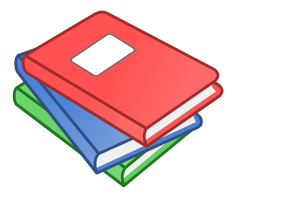 octubre  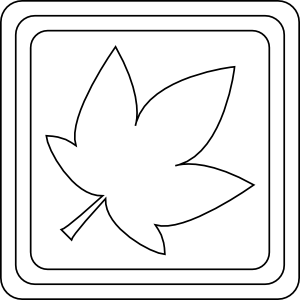 noviembre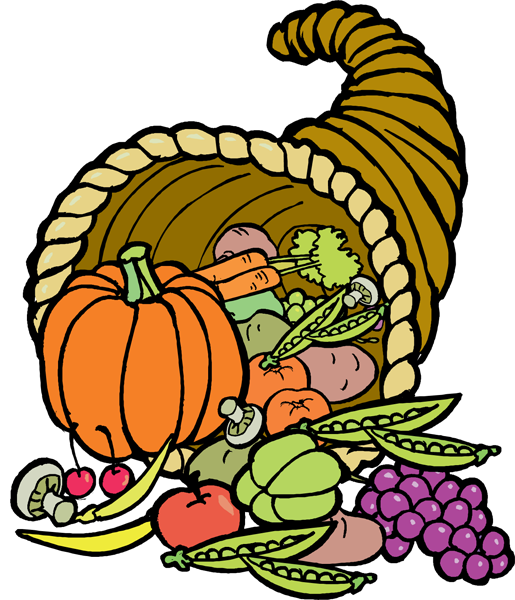 Diciembre lunes(Autobiográficas)martes(Resolviendo problemas)miércoles(Escribiendo por un propósito)jueves(Cuentos creativos)viernes(Títulos de cuentos)Si yo tuviera otra semana de vacación del verano, yo hubiera….Usted ve un billete de 5 mientras parado en fila en un teatro.Dibuja y describe tu salón de clase.Una señora vino corriendo al Tío Viejo gritando...Un verano divertidoCuando yo era jovencito(a)...Mientras caminaba de la casa de un amigo, te pierdes. Escribe 3 ritmos de saltar cuerda empezando con 3 nombres diferentes.Debajo de su almohada, Juanito encontró una nota diciendo...Regreso a la escuelaYo estaba tan emocionadaTe dieron el cambio incorrecto en el mercado.Predecir cómo las escuelas serian diferente en el año 2087.Linda no pudo esperar a decirle que habia ganado.Helado para todosUna vez yo sone...¿Qué harías si un bully te molesta en camino a casa?Describe como tú haces un sándwich de mantequilla de maníCavar en la arena, Josefina encuentra un viejo cofre.Cinco personas en una balsalunes(Autobiográficas)martes(Resolviendo problemas)miércoles(Escribiendo por un propósito)jueves(Cuentos creativos)viernes(Títulos de cuentos)Yo me acuerdo...Sacas un grado muy bajo en el examen...Escribe direcciones de tu casa a la escuela.De repente el perro comenzó hablarle a Joe.La televisión se rompióConocí a mi mejor amigo (a) cuando...Un amigo coge algo prestado pero no lo devuelve.Me gustaría preguntarle muchas cosas a mi maestro (a).Kristina despertó para encontrar una linterna que alumbraba en su ventana.El maletero cerrado con llaveYo celebre mi último cumpleaños...Tu eres un maestro, todos los estudiantes se le olvidaron la tarea.Cómo cocinar una buena cena?Tony sintió su cuerpo temblando, temblando.Buenas nuevasUna vez yo me golpee cuando...En el medio del lago, su bote de remos surge una fuga.La grama es verde porque...Era una noche oscuro, frío y ventosa.La criatura espeluznanteDesarrollar CuentosDesarrollar CuentosDesarrollar CuentosDesarrollar CuentosDesarrollar CuentosLUNESDedal era como su nombre, muy pequeño...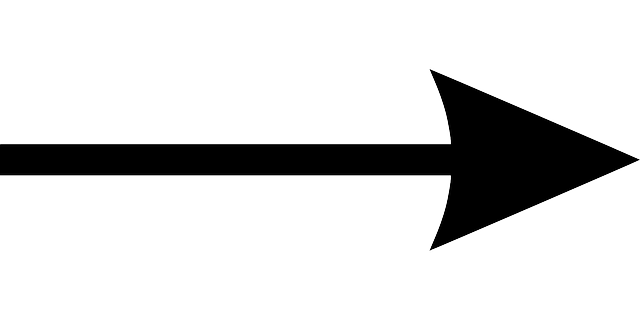 MARTESLa primera vez yo vi a Dedal…MIÉRCOLESDedal y yo nos divertimos…JUEVESUn día yo no lo pude encontrar. Yo mire…VIERNESYo extrañe a Dedal mucho. Luego…lunes(Autobiográficas)martes(Resolviendo problemas)miércoles(Escribiendo por un propósito)jueves(Cuentos creativos)viernes(Títulos de cuentos)Me gusta (o quisiera) tener un hermano o hermana porque...Ves al perro de tu vecino suelta, a seis cuadras de su casa...¿Cómo obtuvo la tortuga su cáscara dura?La puerta voló abierto. Allí estaba...En Casa antes del anochecerNunca olvidaré el día ...Su hermano pequeño sigue entrando en tu habitación y haciendo reguero...Me gustaría preguntarle muchas cosas a mi maestro (a)..El grupo fue advertido sobre las arenas movedizas pero ...Huellas gigantesEl día más feliz de mi vida fue ...Te sirven calabaza, lo que odias, en la casa de un amigo.Escribir una descripción del menú para un super helado. Mientras estábamos en una exploración de una cueva, nuestra luz se apagó. Nosotros ...Tres deseos para tío TerrySi yo fuera cinco años mayorMientras tomas  una prueba, la persona a tu lado se fija en las respuestas de su papel.Un estudiante está sentado solo , ¿qué puede hacer para que se sientan bienvenidos ?Mientras Windy miraba por el lado de la alfombra mágica, ella se cayó abajo, abajo ...Un cuento de pavo...Desarrollar CuentosDesarrollar CuentosDesarrollar CuentosDesarrollar CuentosDesarrollar CuentosLUNESEstábamos en el camino a ...MARTESEl primer planeta que visitamos fue ...MIÉRCOLESA toda velocidad hacia nosotros había un meteoro ! era ..JUEVESPasó mucho tiempo. El capitán dijo: " Tengo un mensaje de parte de ... "VIERNESNos dirigimos a nuestra nave espacial ...LUNESAutobiografiaIniciador de historiasMARTESSolucionar problemasMIÉRCOLES Escribir para un motivoJUEVES Iniciar historias creativas VIERNES Titulos de historiaMe gusta el tipo de profesor que...Tu familia y tu se mudaron a otro pueblo. Estás solo (a).Escribe una conversación que has escuchado.Cuando John fue a la escuela, Él vio en su escritorio y encontró..La caja mágicaCosas especiales que espero ver durante los días festivos... Tu ves a tu mejor amiga robando algunos dulces de una tienda.Describe cómo tu vida podría cambiar si no hubiera televisiónIendo donde su abuelo cogió el avión equivocado..Mi perro está perdidoEste año pasado tuve algunos momentos felices yo... Accidentalmente rompiste el florero de tu mama. Escríbele una carta a una persona que crea, estudiante nuevo. Dile sobre tu escuela.Santa parecía y actuaba de forma diferente. Él....Barney el hombre de nieve.Después de la escuela me gusta que…..Tus compañeros se burlan de un nuevo niño en clase.Escribe algunas ideas de algunos regalos que no cuesten dinero.Ellos caminaban dentro del bosque buscando el árbol perfecto.La cueva Desarrollar CuentosDesarrollar CuentosDesarrollar CuentosDesarrollar CuentosDesarrollar CuentosLUNESEllos le llamaron Pequeño Theo. Sin embargo, él no era nada de “pequeño.” MARTESJorge y Lisa llevaron al Pequeño Theo por todas partes con ellos.MIÉRCOLESEl trueno y relámpago asustaron al pequeño Theo . Una noche el….JUEVESTomo devuelta el viaje a casa....VIERNESPor fin...